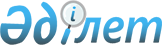 О внесении изменений в форму свидетельства о включении в реестр таможенных перевозчиковРешение Коллегии Евразийской экономической комиссии от 18 декабря 2014 года № 238

      В соответствии с пунктом 4 статьи 18 Таможенного кодекса Таможенного союза Коллегия Евразийской экономической комиссии решила:



      1. Внести в форму свидетельства о включении в реестр таможенных перевозчиков, утвержденную Решением Комиссии Таможенного союза от 20 мая 2010 г. № 260, изменения согласно приложению.



      2. Установить, что свидетельство о включении в реестр таможенных перевозчиков, выданное до вступления в силу настоящего Решения, остается действительным до выдачи нового свидетельства о включении в реестр таможенных перевозчиков либо до исключения юридического лица из реестра таможенных перевозчиков.



      3. Настоящее Решение вступает в силу по истечении 90 календарных дней с даты его официального опубликования.      Председатель Коллегии

      Евразийской экономической комиссии         В. Христенко

ПРИЛОЖЕНИЕ             

к Решению Коллегии        

Евразийской экономической комиссии

от 18 декабря 2014 г. № 238    

ИЗМЕНЕНИЯ,

вносимые в форму свидетельства о включении

в реестр таможенных перевозчиков 

      Форму свидетельства о включении в реестр таможенных перевозчиков изложить в следующей редакции:
					© 2012. РГП на ПХВ «Институт законодательства и правовой информации Республики Казахстан» Министерства юстиции Республики Казахстан
				«УТВЕРЖДЕНА            

Решением Комиссии Таможенного союза

от 20 мая 2010 г. № 260      

(в редакции Решения Коллегии   

Евразийской экономической комиссии

от 18 декабря 2014 г. № 238) Форма свидетельства

о включении в реестр таможенных перевозчиковСВИДЕТЕЛЬСТВО № _______________

о включении в реестр таможенных перевозчиков________________________________________________________

(наименование таможенного органа)Настоящим подтверждается, что _____________________________________

                                 (организационно-правовая форма,

________________________________________________________________

                наименование, местонахождение юридического лица,

________________________________________________________________

                 включенного в реестр таможенных перевозчиков)

________________________________________________________________

включено в реестр таможенных перевозчиков.      М.П.(гербовая печать таможенного органа)Дата выдачи                          «__» __________ 20__ г.».